Publicado en  el 14/11/2016 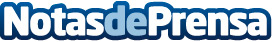 Samsung compra al gigante del audio HarmanSamsung consigue adentrarse en la cadena de suministro de componentes de los coches. Con esta compra, Samsung tiene acceso a más de 8.000 ingenieros y desarrolladores de software, especializados en el mundo del audio y el coche, con mucho potencial en el Internet de las cosasDatos de contacto:Nota de prensa publicada en: https://www.notasdeprensa.es/samsung-compra-al-gigante-del-audio-harman Categorias: Automovilismo E-Commerce Software Dispositivos móviles Industria Automotriz http://www.notasdeprensa.es